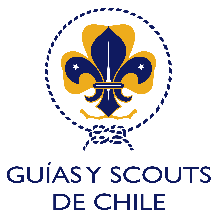 AUTORIZACIÓN DE PARTICIPACIÓN EN ACTIVIDADES PRESENCIALESYo, _________________________________________ apoderado/a y/o tutor/a de ____________________________________ RUT _______________________ perteneciente a la Unidad ____________________________________________________________ del Grupo ________________________________________________, autorizo que participe de las actividades presenciales a realizarse en el lugar denominado ________________________________________ ______________________________________________.Al firmar esta autorización, aseguro que el niño, la niña o adolescente que represento no presenta ninguno de los siguientes síntomas en las últimas 48 horas, sin causa conocida:Fiebre, temperatura corporal de 37,5 ° C o más.Pérdida brusca del gusto (ageusia) y/o el olfato (anosmia).Disnea o dificultad respiratoria.Tos seca.Debilidad generalDolor u opresión persistente en el pecho.Odinofagia o dolor de garganta al comer o tragar fluidos.Congestión nasal.Conjuntivitis (enrojecimiento ocular).Cefalea o dolor de cabeza.Mialgia o dolores musculares o articulares.Diferentes tipos de erupciones cutáneas.Anorexia, náuseas o vómitos.Diarrea.Escalofríos o vértigo.En caso de presentar alguno de los síntomas anteriores en actividades, llamar a:Por este medio declaro que mi núcleo familiar (o las personas con las que vive el niño, la niña o adolescente) no ha tenido contacto con un caso sospechoso o positivo de COVID-19 desde hace 7 días. Así mismo, declaro conocer el Protocolo Sanitario Vigente de la AGSCh.Nombre CompletoParentescoTeléfonoNombre Completo y RutFirma del Apoderado/a y/o Tutor Legal